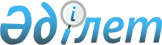 О внесении изменений в решение маслихата от 23 декабря 2009 года № 271 "О бюджете города Лисаковска на 2010-2012 годы"Решение маслихата города Лисаковска Костанайской области от 22 октября 2010 года № 371. Зарегистрировано Управлением юстиции города Лисаковска Костанайской области 25 октября 2010 года № 9-4-173

      В соответствии с подпунктом 1) пункта 1 статьи 6 Закона Республики Казахстан от 23 января 2001 года "О местном государственном управлении и самоуправлении в Республике Казахстан", пунктом 4 статьи 2, статьями 106, 109 Бюджетного Кодекса Республики Казахстан от 4 декабря 2008 года, согласно решению Костанайского областного маслихата от 19 октября 2010 года № 336 "О внесении изменений и дополнений в решение маслихата от 20 декабря 2009 года № 243 "Об областном бюджете Костанайской области на 2010-2012 годы" (зарегистрировано в Реестре государственной регистрации нормативных правовых актов за № 3736) Лисаковский городской маслихат РЕШИЛ:



      1. Внести в решение маслихата "О бюджете города Лисаковска на 2010-2012 годы" от 23 декабря 2009 года № 271 (зарегистрировано в Реестре государственной регистрации нормативных правовых актов за № 9-4-154, опубликовано 7, 14 января 2010 года в газете "Лисаковская новь") следующие изменения:



      в пункте 1:

      цифры "1879375,5" заменить цифрами "1973590,5";

      цифры "1412774,0" заменить цифрами "1511774,0";

      цифры "451203,5" заменить цифрами "446418,5";

      цифры "1952279,9" заменить цифрами "2046169,9";

      слова "чистое бюджетное кредитование – 5327,0 тысяч тенге, в том числе:

      бюджетные кредиты - 5327,0 тысяч тенге;" исключить;

      цифры "24083,0" заменить цифрами "24408,0";

      цифры "-102314,4" заменить цифрами "-96987,4";

      цифры "102314,4" заменить цифрами "96987,4";



      в пункте 6:

      цифры "961,0" заменить цифрами "582,0";

      цифры "15000,0" заменить цифрами "14500,0";

      цифры "2614,0" заменить цифрами "2527,0";

      цифры "8425,0" заменить цифрами "7098,0";



      в пункте 6-1:

      цифры "17560,0" заменить цифрами "17368,0";

      цифры "169,0" заменить цифрами "70,0";

      цифры "752,0" заменить цифрами "100,0";

      цифры "4097,0" заменить цифрами "4095,0";

      цифры "54275,0" заменить цифрами "52728,0";



      пункт 6-2 исключить;

      приложения 1, 2, 5 к указанному решению изложить в новой редакции согласно приложениям 1, 2, 3 к настоящему решению.



      2. Настоящее решение вводится в действие с 1 января 2010 года.      Председатель ХVII сессии                   В. Усенко      Секретарь городского маслихата             Т. Кривошея      СОГЛАСОВАНО      Начальник государственного учреждения

      "Отдел экономики и бюджетного

      планирования акимата города Лисаковска

      ______________________ З. Фадеева

 

Приложение 1          

к решению маслихата        

от 22 октября 2010 года № 371  Приложение 1          

к решению маслихата       

от 23 декабря 2009 года № 271   Бюджет города Лисаковска на 2010 год

Приложение 2          

к решению маслихата       

от 22 октября 2010 года № 371  Приложение 2          

к решению маслихата       

от 23 декабря 2009 года № 271   Бюджет города Лисаковска на 2011 год

Приложение 3          

к решению маслихата        

от 22 октября 2010 года № 371  Приложение 5          

к решению маслихата       

от 23 декабря 2009 года № 271   Перечень бюджетных программ аппаратов акима поселка, аула (села), аульного (сельского) округа на 2010 год
					© 2012. РГП на ПХВ «Институт законодательства и правовой информации Республики Казахстан» Министерства юстиции Республики Казахстан
				КатегорияКатегорияКатегорияКатегорияКатегорияСумма,

тысяч

тенгеКлассКлассКлассСумма,

тысяч

тенгеПодклассПодклассСумма,

тысяч

тенгеНаименованиеСумма,

тысяч

тенге1ДОХОДЫ1973590,51Налоговые поступления1511774,0101Подоходный налог488981,01012Индивидуальный подоходный налог488981,0103Социальный налог402525,01031Социальный налог402525,0104Hалоги на собственность181414,01041Hалоги на имущество119404,01043Земельный налог13401,01044Hалог на транспортные средства48609,0105Внутренние налоги на товары, работы и

услуги432968,01052Акцизы144021,01053Поступления за использование природных

и других ресурсов279588,01054Сборы за ведение предпринимательской и

профессиональной деятельности9359,0108Обязательные платежи, взимаемые за

совершение юридически значимых

действий и (или) выдачу документов

уполномоченными на то государственными

органами или должностными лицами5886,01081Государственная пошлина5886,02Неналоговые поступления5298,0201Доходы от государственной

собственности4660,02015Доходы от аренды имущества,

находящегося в государственной

собственности4660,0202Поступления от реализации товаров

(работ, услуг) государственными

учреждениями, финансируемыми из

государственного бюджета38,02021Поступления от реализации товаров

(работ, услуг) государственными

учреждениями, финансируемыми из

государственного бюджета38,0206Прочие неналоговые поступления600,02061Прочие неналоговые поступления600,03Поступления от продажи основного

капитала10100,0301Продажа государственного имущества,

закрепленного за государственными

учреждениями7000,03011Продажа государственного имущества,

закрепленного за государственными

учреждениями7000,0303Продажа земли и нематериальных активов3100,03031Продажа земли2033,03032Продажа нематериальных активов1067,04Поступления трансфертов446418,5402Трансферты из вышестоящих органов

государственного управления446418,54022Трансферты из областного бюджета446418,5Функциональная группаФункциональная группаФункциональная группаФункциональная группаФункциональная группаСумма,

тысяч

тенгеФункциональная подгруппаФункциональная подгруппаФункциональная подгруппаФункциональная подгруппаСумма,

тысяч

тенгеАдминистратор бюджетных программАдминистратор бюджетных программАдминистратор бюджетных программСумма,

тысяч

тенгеПрограммаПрограммаСумма,

тысяч

тенгеНаименованиеСумма,

тысяч

тенгеIIЗатраты2046169,901Государственные услуги общего

характера124424,01Представительные, исполнительные и

другие органы, выполняющие общие

функции государственного

управления94355,0112Аппарат маслихата района (города

областного значения)12678,0001Услуги по обеспечению деятельности

маслихата района (города

областного значения)12195,0004Материально-техническое оснащение

государственных органов483,0122Аппарат акима района (города

областного значения)63624,0001Услуги по обеспечению деятельности

акима района (города областного

значения)41932,0003Капитальный ремонт зданий,

помещений и сооружений

государственных органов6014,0004Материально-техническое оснащение

государственных органов15678,0123Аппарат акима района в городе,

города районного значения,

поселка, аула (села), аульного

(сельского) округа18053,0001Услуги по обеспечению деятельности

акима района в городе, города

районного значения, поселка, аула

(села), аульного (сельского)

округа17193,0023Материально-техническое оснащение

государственных органов860,02Финансовая деятельность16978,0452Отдел финансов района (города

областного значения)16978,0001Услуги по реализации

государственной политики в области

исполнения бюджета района (города

областного значения) и управления

коммунальной собственностью района

(города областного значения)14317,0004Организация работы по выдаче

разовых талонов и обеспечение

полноты сбора сумм от реализации

разовых талонов1638,0011Учет, хранение, оценка и

реализация имущества, поступившего

в коммунальную собственность496,0019Материально-техническое оснащение

государственных органов527,05Планирование и статистическая

деятельность13091,0453Отдел экономики и бюджетного

планирования района (города

областного значения)13091,0001Услуги по реализации

государственной политики в области

формирования и развития

экономической политики, системы

государственного планирования и

управления района (города

областного значения)12234,0005Материально-техническое оснащение

государственных органов857,002Оборона3310,01Военные нужды3118,0122Аппарат акима района (города

областного значения)3118,0005Мероприятия в рамках исполнения

всеобщей воинской обязанности3118,02Организация работы по чрезвычайным

ситуациям192,0122Аппарат акима района (города

областного значения)192,0006Предупреждение и ликвидация

чрезвычайных ситуаций масштаба

района (города областного

значения)192,003Общественный порядок,

безопасность, правовая, судебная,

уголовно-исполнительная

деятельность1339,01Правоохранительная деятельность1339,0458Отдел жилищно-коммунального

хозяйства, пассажирского

транспорта и автомобильных дорог

района (города областного

значения)1339,0021Обеспечение безопасности дорожного

движения в населенных пунктах1339,004Образование884232,01Дошкольное воспитание и обучение196356,0123Аппарат акима района в городе,

города районного значения,

поселка, аула (села), аульного

(сельского) округа7468,0004Поддержка организаций дошкольного

воспитания и обучения7468,0464Отдел образования района (города

областного значения)188888,0009Обеспечение деятельности

организаций дошкольного воспитания

и обучения188888,02Начальное, основное среднее и

общее среднее образование560770,0464Отдел образования района (города

областного значения)560770,0003Общеобразовательное обучение488163,0006Дополнительное образование для

детей72607,04Техническое и профессиональное,

послесреднее образование17430,0464Отдел образования района (города

областного значения)17430,0018Организация профессионального

обучения17430,09Прочие услуги в области

образования109676,0464Отдел образования района (города

областного значения)39239,0001Услуги по реализации

государственной политики на

местном уровне в области

образования7427,0005Приобретение и доставка учебников,

учебно-методических комплексов для

государственных учреждений

образования района (города

областного значения)7169,0007Проведение школьных олимпиад,

внешкольных мероприятий и

конкурсов районного (городского)

масштаба1021,0011Капитальный, текущий ремонт

объектов образования в рамках

реализации стратегии региональной

занятости и переподготовки кадров23155,0013Материально-техническое оснащение

государственных органов467,0467Отдел строительства района (города

областного значения)70437,0037Строительство и реконструкция

объектов образования70437,005Здравоохранение70,09Прочие услуги в области

здравоохранения70,0123Аппарат акима района в городе,

города районного значения,

поселка, аула (села), аульного

(сельского) округа70,0002Организация в экстренных случаях

доставки тяжелобольных людей до

ближайшей организации

здравоохранения, оказывающей

врачебную помощь70,006Социальная помощь и социальное

обеспечение150116,02Социальная помощь121880,0451Отдел занятости и социальных

программ района (города областного

значения)121880,0002Программа занятости39202,0005Государственная адресная

социальная помощь4490,0006Жилищная помощь31345,0007Социальная помощь отдельным

категориям нуждающихся граждан по

решениям местных представительных

органов12321,0010Материальное обеспечение

детей-инвалидов, воспитывающихся и

обучающихся на дому1006,0014Оказание социальной помощи

нуждающимся гражданам на дому6300,0016Государственные пособия на детей

до 18 лет3406,0017Обеспечение нуждающихся инвалидов

обязательными гигиеническими

средствами и предоставление услуг

специалистами жестового языка,

индивидуальными помощниками в

соответствии с индивидуальной

программой реабилитации инвалида3845,0019Обеспечение проезда участникам и

инвалидам Великой Отечественной

войны по странам Содружества

Независимых Государств, по

территории Республики Казахстан, а

также оплаты им и сопровождающим

их лицам расходов на питание,

проживание, проезд для участия в

праздничных мероприятиях в городах

Москва, Астана к 65-летию Победы в

Великой Отечественной войне70,0020Выплата единовременной

материальной помощи участникам и

инвалидам Великой Отечественной

войны, а также лицам, приравненным

к ним, военнослужащим, в том числе

уволенным в запас (отставку),

проходившим военную службу в

период с 22 июня 1941 года по 3

сентября 1945 года в воинских

частях, учреждениях, в

военно-учебных заведениях, не

входивших в состав действующей

армии, награжденным медалью "За

победу над Германией в Великой

Отечественной войне 1941-1945 гг.

или медалью "За победу над

Японией", проработавшим

(прослужившим) не менее шести

месяцев в тылу в годы Великой

Отечественной войны к 65-летию

Победы в Великой Отечественной

войне19895,09Прочие услуги в области социальной

помощи и социального обеспечения28236,0451Отдел занятости и социальных

программ района (города областного

значения)28236,0001Услуги по реализации

государственной политики на

местном уровне в области

обеспечения занятости и реализации

социальных программ для населения26645,0011Оплата услуг по зачислению,

выплате и доставке пособий и

других социальных выплат200,0022Материально-техническое оснащение

государственных органов1391,007Жилищно-коммунальное хозяйство421348,51Жилищное хозяйство261806,0458Отдел жилищно-коммунального

хозяйства, пассажирского

транспорта и автомобильных дорог

района (города областного

значения)260,0003Организация сохранения

государственного жилищного фонда260,0467Отдел строительства района (города

областного значения)261546,0003Строительство и (или) приобретение

жилья государственного

коммунального жилищного фонда208707,0004Развитие, обустройство и (или)

приобретение

инженерно-коммуникационной

инфраструктуры52839,02Коммунальное хозяйство81561,5458Отдел жилищно-коммунального

хозяйства, пассажирского

транспорта и автомобильных дорог

района (города областного

значения)65998,5012Функционирование системы

водоснабжения и водоотведения4644,0026Организация эксплуатации тепловых

сетей, находящихся в коммунальной

собственности районов (городов

областного значения)61354,5467Отдел строительства района (города

областного значения)15563,0006Развитие системы водоснабжения15563,03Благоустройство населенных пунктов77981,0123Аппарат акима района в городе,

города районного значения,

поселка, аула (села), аульного

(сельского) округа4545,0008Освещение улиц населенных пунктов2214,0009Обеспечение санитарии населенных

пунктов2146,0011Благоустройство и озеленение

населенных пунктов185,0458Отдел жилищно-коммунального

хозяйства, пассажирского

транспорта и автомобильных дорог

района (города областного

значения)73436,0015Освещение улиц в населенных

пунктах11847,0016Обеспечение санитарии населенных

пунктов17338,0017Содержание мест захоронений и

захоронение безродных228,0018Благоустройство и озеленение

населенных пунктов44023,008Культура, спорт, туризм и

информационное пространство107318,01Деятельность в области культуры38 958,0123Аппарат акима района в городе,

города районного значения,

поселка, аула (села), аульного

(сельского) округа5975,0006Поддержка культурно-досуговой

работы на местном уровне5975,0455Отдел культуры и развития языков

района (города областного

значения)32983,0003Поддержка культурно-досуговой

работы32983,02Спорт7382,0465Отдел физической культуры и спорта

района (города областного

значения)7055,0006Проведение спортивных соревнований

на районном (города областного

значения) уровне2463,0007Подготовка и участие членов

сборных команд района (города

областного значения) по различным

видам спорта на областных

спортивных соревнованиях4592,0467Отдел строительства района (города

областного значения)327,0008Развитие объектов спорта327,03Информационное пространство42208,0455Отдел культуры и развития языков

района (города областного

значения)23900,0006Функционирование районных

(городских) библиотек23139,0007Развитие государственного языка и

других языков народа Казахстана761,0456Отдел внутренней политики района

(города областного значения)18308,0002Услуги по проведению

государственной информационной

политики через газеты и журналы3146,0005Услуги по проведению

государственной информационной

политики через телерадиовещание15162,09Прочие услуги по организации

культуры, спорта, туризма и

информационного пространства18770,0455Отдел культуры и развития языков

района (города областного

значения)4705,0001Услуги по реализации

государственной политики на

местном уровне в области развития

языков и культуры4605,0011Материально-техническое оснащение

государственных органов100,0456Отдел внутренней политики района

(города областного значения)9159,0001Услуги по реализации

государственной политики на

местном уровне в области

информации, укрепления

государственности и формирования

социального оптимизма граждан5379,0003Реализация региональных программ в

сфере молодежной политики3468,0007Материально-техническое оснащение

государственных органов312,0465Отдел физической культуры и спорта

района (города областного

значения)4906,0001Услуги по реализации

государственной политики на

местном уровне в сфере физической

культуры и спорта4796,0008Материально-техническое оснащение

государственных органов110,010Сельское, водное, лесное, рыбное

хозяйство, особо охраняемые

природные территории, охрана

окружающей среды и животного мира,

земельные отношения16887,01Сельское хозяйство10358,0474Отдел сельского хозяйства и

ветеринарии района (города

областного значения)10358,0001Услуги по реализации

государственной политики на

местном уровне в сфере сельского

хозяйства и ветеринарии5626,0004Материально-техническое оснащение

государственных органов603,0005Обеспечение функционирования

скотомогильников (биотермических

ям)3201,0007Организация отлова и уничтожения

бродячих собак и кошек828,0099Реализация мер социальной

поддержки специалистов социальной

сферы сельских населенных пунктов

за счет целевых трансфертов из

республиканского бюджета100,06Земельные отношения5901,0463Отдел земельных отношений района

(города областного значения)5901,0001Услуги по реализации

государственной политики в области

регулирования земельных отношений

на территории района (города

областного значения)5513,0008Материально-техническое оснащение

государственных органов388,09Прочие услуги в области сельского,

водного, лесного, рыбного

хозяйства, охраны окружающей среды

и земельных отношений628,0474Отдел сельского хозяйства и

ветеринарии района (города

областного значения)628,0013Проведение противоэпизоотических

мероприятий628,011Промышленность, архитектурная,

градостроительная и строительная

деятельность10738,02Архитектурная, градостроительная и

строительная деятельность10738,0467Отдел строительства района (города

областного значения)5707,0001Услуги по реализации

государственной политики на

местном уровне в области

строительства5584,0018Материально-техническое оснащение

государственных органов123,0468Отдел архитектуры и

градостроительства района (города

областного значения)5031,0001Услуги по реализации

государственной политики в области

архитектуры и градостроительства

на местном уровне5031,012Транспорт и коммуникации172779,01Автомобильный транспорт172779,0123Аппарат акима района в городе,

города районного значения,

поселка, аула (села), аульного

(сельского) округа2380,0013Обеспечение функционирования

автомобильных дорог в городах

районного значения, поселках,

аулах (селах), аульных (сельских)

округах2380,0458Отдел жилищно-коммунального

хозяйства, пассажирского

транспорта и автомобильных дорог

района (города областного

значения)170399,0022Развитие транспортной

инфраструктуры48843,0023Обеспечение функционирования

автомобильных дорог121556,013Прочие28534,03Поддержка предпринимательской

деятельности и защита конкуренции5057,0469Отдел предпринимательства района

(города областного значения)5057,0001Услуги по реализации

государственной политики на

местном уровне в области развития

предпринимательства и

промышленности4403,0003Поддержка предпринимательской

деятельности500,0005Материально-техническое оснащение

государственных органов154,09Прочие23477,0452Отдел финансов района (города

областного значения)16000,0012Резерв местного исполнительного

органа района (города областного

значения)16000,0453Отдел экономики и бюджетного

планирования района (города

областного значения)300,0003Разработка технико-экономического

обоснования местных бюджетных

инвестиционных проектов и

концессионных проектов и

проведение его экспертизы300,0458Отдел жилищно-коммунального

хозяйства, пассажирского

транспорта и автомобильных дорог

района (города областного

значения)7177,0001Услуги по реализации

государственной политики на

местном уровне в области

жилищно-коммунального хозяйства,

пассажирского транспорта и

автомобильных дорог6815,0014Материально-техническое оснащение

государственных органов362,015Трансферты125074,41Трансферты125074,4452Отдел финансов района (города

областного значения)125074,4006Возврат неиспользованных

(недоиспользованных) целевых

трансфертов0,4007Бюджетные изъятия90754,0020Целевые текущие трансферты в

вышестоящие бюджеты в связи с

изменением фонда оплаты труда в

бюджетной сфере34320,0III. Чистое бюджетное кредитование0,0IV. Сальдо по операциям с

финансовыми активами24408,0Приобретение финансовых активов24408,013Прочие24408,09Прочие24408,0452Отдел финансов района (города

областного значения)24408,0014Формирование или увеличение

уставного капитала юридических лиц24408,0V. Дефицит (профицит) бюджета-96987,4VI. Финансирование дефицита

(использование профицита) бюджета96987,408Используемые остатки бюджетных

средств96987,401Остатки бюджетных средств96987,41Свободные остатки бюджетных

средств96987,4КатегорияКатегорияКатегорияКатегорияКатегорияСумма,

тысяч

тенгеКлассКлассКлассСумма,

тысяч

тенгеПодклассПодклассСумма,

тысяч

тенгеНаименованиеСумма,

тысяч

тенге1ДОХОДЫ1666711,01Налоговые поступления1330643,0101Подоходный налог511715,01012Индивидуальный подоходный налог511715,0103Социальный налог403340,01031Социальный налог403340,0104Hалоги на собственность184347,01041Hалоги на имущество104578,01043Земельный налог27515,01044Hалог на транспортные средства52254,0105Внутренние налоги на товары, работы и

услуги223089,01052Акцизы178557,01053Поступления за использование природных

и других ресурсов30400,01054Сборы за ведение предпринимательской и

профессиональной деятельности14132,0108Обязательные платежи, взимаемые за

совершение юридически значимых

действий и (или) выдачу документов

уполномоченными на то государственными

органами или должностными лицами8152,01081Государственная пошлина8152,02Неналоговые поступления5621,0201Доходы от государственной

собственности4528,02015Доходы от аренды имущества,

находящегося в государственной

собственности4528,0202Поступления от реализации товаров

(работ, услуг) государственными

учреждениями, финансируемыми из

государственного бюджета93,02021Поступления от реализации товаров

(работ, услуг) государственными

учреждениями, финансируемыми из

государственного бюджета93,0206Прочие неналоговые поступления1000,02061Прочие неналоговые поступления1000,03Поступления от продажи основного

капитала10100,0301Продажа государственного имущества,

закрепленного за государственными

учреждениями7000,03011Продажа государственного имущества,

закрепленного за государственными

учреждениями7000,0303Продажа земли и нематериальных активов3100,03031Продажа земли3000,03032Продажа нематериальных активов100,04Поступления трансфертов320347,0402Трансферты из вышестоящих органов

государственного управления320347,04022Трансферты из областного бюджета320347,0Функциональная группаФункциональная группаФункциональная группаФункциональная группаФункциональная группаСумма,

тысяч

тенгеФункциональная подгруппаФункциональная подгруппаФункциональная подгруппаФункциональная подгруппаСумма,

тысяч

тенгеАдминистратор бюджетных программАдминистратор бюджетных программАдминистратор бюджетных программСумма,

тысяч

тенгеПрограммаПрограммаСумма,

тысяч

тенгеНаименованиеСумма,

тысяч

тенгеIIЗатраты1656711,001Государственные услуги общего

характера100722,01Представительные, исполнительные и

другие органы, выполняющие общие

функции государственного управления72660,0112Аппарат маслихата района (города

областного значения)12937,0001Услуги по обеспечению деятельности

маслихата района (города областного

значения)12937,0122Аппарат акима района (города

областного значения)44834,0001Услуги по обеспечению деятельности

акима района (города областного

значения)44834,0123Аппарат акима района в городе,

города районного значения, поселка,

аула (села), аульного (сельского)

округа14889,0001Услуги по обеспечению деятельности

акима района в городе, города

районного значения, поселка, аула

(села), аульного (сельского) округа14889,02Финансовая деятельность15495,0452Отдел финансов района (города

областного значения)15495,0001Услуги по реализации

государственной политики в области

исполнения и контроля за

исполнением бюджета района и

управления коммунальной

собственностью района (города

областного значения)15172,0011Учет, хранение, оценка и реализация

имущества, поступившего в

коммунальную собственность323,05Планирование и статистическая

деятельность12567,0453Отдел экономики и бюджетного

планирования района (города

областного значения)12567,0001Услуги по реализации

государственной политики в области

формирования и развития

экономической политики, системы

государственного планирования и

управления района (города

областного значения)12567,002Оборона3140,01Военные нужды3140,0122Аппарат акима района (города

областного значения)3140,0005Мероприятия в рамках исполнения

всеобщей воинской обязанности3140,003Общественный порядок, безопасность,

правовая, судебная,

уголовно-исполнительная

деятельность644,01Правоохранительная деятельность644,0458Отдел жилищно-коммунального

хозяйства, пассажирского транспорта

и автомобильных дорог района

(города областного значения)644,0021Обеспечение безопасности дорожного

движения в населенных пунктах644,004Образование945224,01Дошкольное воспитание и обучение205133,0123Аппарат акима района в городе,

города районного значения, поселка,

аула (села), аульного (сельского)

округа8988,0004Поддержка организаций дошкольного

воспитания и обучения8988,0464Отдел образования района (города

областного значения)196145,0009Обеспечение деятельности

организаций дошкольного воспитания

и обучения196145,02Начальное, основное среднее и общее

среднее образование705510,0464Отдел образования района (города

областного значения)705510,0003Общеобразовательное обучение620153,0006Дополнительное образование для

детей85357,04Техническое и профессиональное,

послесреднее образование19751,0464Отдел образования района (города

областного значения)19751,0018Организация профессионального

обучения19751,09Прочие услуги в области образования14830,0464Отдел образования района (города

областного значения)14830,0001Услуги по реализации

государственной политики на местном

уровне в области образования8363,0005Приобретение и доставка учебников,

учебно-методических комплексов для

государственных учреждений

образования района (города

областного значения)5369,0007Проведение школьных олимпиад,

внешкольных мероприятий и конкурсов

районного (городского) масштаба1098,005Здравоохранение75,09Прочие услуги в области

здравоохранения75,0123Аппарат акима района в городе,

города районного значения, поселка,

аула (села), аульного (сельского)

округа75,0002Организация в экстренных случаях

доставки тяжелобольных людей до

ближайшей организации

здравоохранения, оказывающей

врачебную помощь75,006Социальная помощь и социальное

обеспечение133117,02Социальная помощь106908,0451Отдел занятости и социальных

программ района (города областного

значения)106908,0002Программа занятости16035,0005Государственная адресная социальная

помощь7310,0006Жилищная помощь61243,0007Социальная помощь отдельным

категориям нуждающихся граждан по

решениям местных представительных

органов7093,0010Материальное обеспечение

детей-инвалидов, воспитывающихся и

обучающихся на дому1038,0014Оказание социальной помощи

нуждающимся гражданам на дому6891,0016Государственные пособия на детей до

18 лет2889,0017Обеспечение нуждающихся инвалидов

обязательными гигиеническими

средствами и предоставление услуг

специалистами жестового языка,

индивидуальными помощниками в

соответствии с индивидуальной

программой реабилитации инвалида4409,09Прочие услуги в области социальной

помощи и социального обеспечения26209,0451Отдел занятости и социальных

программ района (города областного

значения)26209,0001Услуги по реализации

государственной политики на местном

уровне в области обеспечения

занятости социальных программ для

населения25972,0011Оплата услуг по зачислению, выплате

и доставке пособий и других

социальных выплат237,007Жилищно-коммунальное хозяйство141597,02Коммунальное хозяйство61643,0458Отдел жилищно-коммунального

хозяйства, пассажирского транспорта

и автомобильных дорог района

(города областного значения)3683,0012Функционирование системы

водоснабжения и водоотведения2159,0026Организация эксплуатации тепловых

сетей, находящихся в коммунальной

собственности районов (городов

областного значения)1524,0467Отдел строительства района (города

областного значения)57960,0006Развитие системы водоснабжения57960,03Благоустройство населенных пунктов79954,0123Аппарат акима района в городе,

города районного значения, поселка,

аула (села), аульного (сельского)

округа5289,0008Освещение улиц населенных пунктов2493,0009Обеспечение санитарии населенных

пунктов2389,0011Благоустройство и озеленение

населенных пунктов407,0458Отдел жилищно-коммунального

хозяйства, пассажирского транспорта

и автомобильных дорог района

(города областного значения)74665,0015Освещение улиц в населенных пунктах12440,0016Обеспечение санитарии населенных

пунктов18611,0017Содержание мест захоронений и

захоронение безродных297,0018Благоустройство и озеленение

населенных пунктов43317,008Культура, спорт, туризм и

информационное пространство97558,01Деятельность в области культуры32877,0123Аппарат акима района в городе,

города районного значения, поселка,

аула (села), аульного (сельского)

округа5847,0006Поддержка культурно-досуговой

работы на местном уровне5847,0455Отдел культуры и развития языков

района (города областного значения)27030,0003Поддержка культурно-досуговой

работы27030,02Спорт4395,0465Отдел физической культуры и спорта

района (города областного значения)4395,0006Проведение спортивных соревнований

на районном (города областного

значения) уровне2240,0007Подготовка и участие членов сборных

команд района (города областного

значения) по различным видам спорта

на областных спортивных

соревнованиях2155,03Информационное пространство40302,0455Отдел культуры и развития языков

района (города областного значения)24249,0006Функционирование районных

(городских) библиотек23251,0007Развитие государственного языка и

других языков народа Казахстана998,0456Отдел внутренней политики района

(города областного значения)16053,0002Услуги по проведению

государственной информационной

политики через газеты и журналы2586,0005Услуги по проведению

государственной информационной

политики через телерадиовещание13467,09Прочие услуги по организации

культуры, спорта, туризма и

информационного пространства19984,0455Отдел культуры и развития языков

района (города областного значения)5131,0001Услуги по реализации

государственной политики на местном

уровне в области развития языков и

культуры5131,0456Отдел внутренней политики района

(города областного значения)10065,0001Услуги по реализации

государственной политики на местном

уровне в области информации,

укрепления государственности и

формирования социального оптимизма

граждан5504,0003Реализация региональных программ в

сфере молодежной политики4561,0465Отдел физической культуры и спорта

района (города областного значения)4788,0001Услуги по реализации

государственной политики на местном

уровне в сфере физической культуры

и спорта4788,010Сельское, водное, лесное, рыбное

хозяйство, особо охраняемые

природные территории, охрана

окружающей среды и животного мира,

земельные отношения14287,01Сельское хозяйство9009,0474Отдел сельского хозяйства и

ветеринарии района (города

областного значения)9009,0001Услуги по реализации

государственной политики на местном

уровне в сфере сельского хозяйства

и ветеринарии4504,0005Обеспечение функционирования

скотомогильников (биотермических

ям)3607,0007Организация отлова и уничтожения

бродячих собак и кошек898,06Земельные отношения5278,0463Отдел земельных отношений района

(города областного значения)5278,0001Услуги по реализации

государственной политики в области

регулирования земельных отношений

на территории района (города

областного значения)5278,011Промышленность, архитектурная,

градостроительная и строительная

деятельность10441,02Архитектурная, градостроительная и

строительная деятельность10441,0467Отдел строительства района (города

областного значения)4997,0001Услуги по реализации

государственной политики на местном

уровне в области строительства4997,0468Отдел архитектуры и

градостроительства района (города

областного значения)5444,0001Услуги по реализации

государственной политики в области

архитектуры и градостроительства на

местном уровне5444,012Транспорт и коммуникации176691,01Автомобильный транспорт176691,0123Аппарат акима района в городе,

города районного значения, поселка,

аула (села), аульного (сельского)

округа2826,0013Обеспечение функционирования

автомобильных дорог в городах

районного значения, поселках, аулах

(селах), аульных (сельских) округах2826,0458Отдел жилищно-коммунального

хозяйства, пассажирского транспорта

и автомобильных дорог района

(города областного значения)173865,0022Развитие транспортной

инфраструктуры97376,0023Обеспечение функционирования

автомобильных дорог76489,013Прочие33215,03Поддержка предпринимательской

деятельности и защита конкуренции4904,0469Отдел предпринимательства района

(города областного значения)4904,0001Услуги по реализации

государственной политики на местном

уровне в области развития

предпринимательства и

промышленности4474,0003Поддержка предпринимательской

деятельности430,09Прочие28311,0452Отдел финансов района (города

областного значения)21518,0012Резерв местного исполнительного

органа района (города областного

значения)21518,0458Отдел жилищно-коммунального

хозяйства, пассажирского транспорта

и автомобильных дорог района

(города областного значения)6793,0001Услуги по реализации

государственной политики на местном

уровне в области

жилищно-коммунального хозяйства,

пассажирского транспорта и

автомобильных дорог6793,0III. Чистое бюджетное кредитование0,0IV. Сальдо по операциям с

финансовыми активами10000,0Приобретение финансовых активов10000,013Прочие10000,09Прочие10000,0452Отдел финансов района (города

областного значения)10000,0014Формирование или увеличение

уставного капитала юридических лиц10000,0V. Дефицит (профицит) бюджета0,0VI. Финансирование дефицита

(использование профицита) бюджета0,0Функциональная группаФункциональная группаФункциональная группаФункциональная группаФункциональная группаСумма,

тысяч тенгеФункциональная подгруппаФункциональная подгруппаФункциональная подгруппаФункциональная подгруппаСумма,

тысяч тенгеАдминистратор бюджетных программАдминистратор бюджетных программАдминистратор бюджетных программСумма,

тысяч тенгеПрограммаПрограммаПрограммаСумма,

тысяч тенгеНаименованиеСумма,

тысяч тенгеГосударственное учреждение

"Аппарат акима поселка Октябрьский"Государственное учреждение

"Аппарат акима поселка Октябрьский"Государственное учреждение

"Аппарат акима поселка Октябрьский"Государственное учреждение

"Аппарат акима поселка Октябрьский"Государственное учреждение

"Аппарат акима поселка Октябрьский"Государственное учреждение

"Аппарат акима поселка Октябрьский"01Государственные услуги общего

характера12347,01Представительные,

исполнительные и другие органы,

выполняющие общие функции

государственного управления12347,0123Аппарат акима района в городе,

города районного значения,

поселка, аула (села), аульного

(сельского) округа12347,0001Услуги по обеспечению

деятельности акима района в

городе, города районного

значения, поселка, аула (села),

аульного (сельского) округа11907,0023Материально-техническое

оснащение государственных

органов440,004Образование7468,01Дошкольное воспитание и

обучение7468,0123Аппарат акима района в городе,

города районного значения,

поселка, аула (села), аульного

(сельского) округа7468,0004Поддержка организаций

дошкольного воспитания и

обучения7468,007Жилищно-коммунальное хозяйство3790,03Благоустройство населенных

пунктов3790,0123Аппарат акима района в городе,

города районного значения,

поселка, аула (села), аульного

(сельского) округа3790,0008Освещение улиц населенных

пунктов2139,0009Обеспечение санитарии

населенных пунктов1466,0011Благоустройство и озеленение

населенных пунктов185,008Культура, спорт, туризм и

информационное пространство5975,01Деятельность в области культуры5975,0123Аппарат акима района в городе,

города районного значения,

поселка, аула (села), аульного

(сельского) округа5975,0006Поддержка культурно-досуговой

работы на местном уровне5975,012Транспорт и коммуникации2320,01Автомобильный транспорт2320,0123Аппарат акима района в городе,

города районного значения,

поселка, аула (села), аульного

(сельского) округа2320,0013Обеспечение функционирования

автомобильных дорог в городах

районного значения, поселках,

аулах (селах), аульных

(сельских) округах2320,0Государственное учреждение

"Аппарат акима села Красногорское"Государственное учреждение

"Аппарат акима села Красногорское"Государственное учреждение

"Аппарат акима села Красногорское"Государственное учреждение

"Аппарат акима села Красногорское"Государственное учреждение

"Аппарат акима села Красногорское"Государственное учреждение

"Аппарат акима села Красногорское"01Государственные услуги общего

характера5706,01Представительные,

исполнительные и другие органы,

выполняющие общие функции

государственного управления5706,0123Аппарат акима района в городе,

города районного значения,

поселка, аула (села), аульного

(сельского) округа5706,0001Услуги по обеспечению

деятельности акима района в

городе, города районного

значения, поселка, аула (села),

аульного (сельского) округа5286,0023Материально-техническое

оснащение государственных

органов420,005Здравоохранение70,09Прочие услуги в области

здравоохранения70,0123Аппарат акима района в городе,

города районного значения,

поселка, аула (села), аульного

(сельского) округа70,0002Организация в экстренных

случаях доставки тяжелобольных

людей до ближайшей организации

здравоохранения, оказывающей

врачебную помощь70,007Жилищно-коммунальное хозяйство755,03Благоустройство населенных

пунктов755,0123Аппарат акима района в городе,

города районного значения,

поселка, аула (села), аульного

(сельского) округа755,0008Освещение улиц населенных

пунктов75,0009Обеспечение санитарии

населенных пунктов680,012Транспорт и коммуникации60,01Автомобильный транспорт60,0123Аппарат акима района в городе,

города районного значения,

поселка, аула (села), аульного

(сельского) округа60,0013Обеспечение функционирования

автомобильных дорог в городах

районного значения, поселках,

аулах (селах), аульных

(сельских) округах60,0